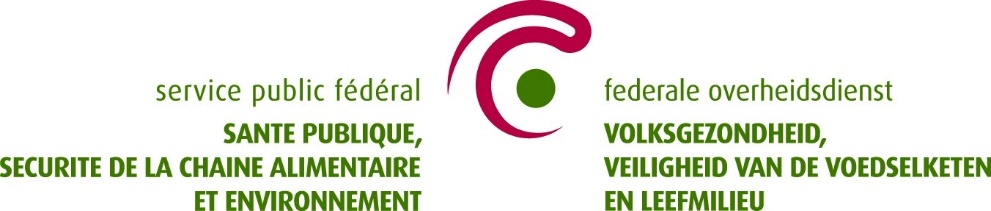 2022 – Persberichten van de IMCPersbericht van 14 september 2022
Persbericht van 6 juli 2022
Persbericht van 24 juni 2022
Persbericht van 2 mei 2022
Persbericht van 20 april 2022
Persbericht van 9 maart 2022 
Persbericht van 4 maart 2022
Persbericht van 16 februari 2022
Persbericht van 26 januari 2022
Persbericht van 24 januari 2022
Persbericht van 19 januari 2022
Persbericht van 5 januari 2022
Persbericht van 4 januari 2022